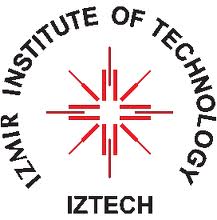 İZMİR YÜKSEK TEKNOLOJİ ENSTİTÜSÜİZMİR INSTITUTE OF TECHNOLOGYMühendislik Fakültesi / Faculty of EngineeringGülbahçe, Urla, İzmir, TurkeyTel: +90 232 750 6720 Fax: +90 232 750 6701 Enerji Sistemleri Mühendisliği BölümüDepartment of Energy Systems EngineeringİZMİR YÜKSEK TEKNOLOJİ ENSTİTÜSÜİZMİR INSTITUTE OF TECHNOLOGYMühendislik Fakültesi / Faculty of EngineeringGülbahçe, Urla, İzmir, TurkeyTel: +90 232 750 6720 Fax: +90 232 750 6701 Enerji Sistemleri Mühendisliği BölümüDepartment of Energy Systems EngineeringİZMİR YÜKSEK TEKNOLOJİ ENSTİTÜSÜİZMİR INSTITUTE OF TECHNOLOGYMühendislik Fakültesi / Faculty of EngineeringGülbahçe, Urla, İzmir, TurkeyTel: +90 232 750 6720 Fax: +90 232 750 6701 Enerji Sistemleri Mühendisliği BölümüDepartment of Energy Systems Engineering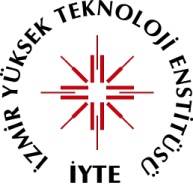 STAJ FAALİYET RAPORU / SUMMER PRACTICE PERFORMANCE REPORT1. Nüsha / 1st CopyGİZLİDİR / CONFIDENTIALSTAJ FAALİYET RAPORU / SUMMER PRACTICE PERFORMANCE REPORT1. Nüsha / 1st CopyGİZLİDİR / CONFIDENTIALSTAJ FAALİYET RAPORU / SUMMER PRACTICE PERFORMANCE REPORT1. Nüsha / 1st CopyGİZLİDİR / CONFIDENTIALSTAJ FAALİYET RAPORU / SUMMER PRACTICE PERFORMANCE REPORT1. Nüsha / 1st CopyGİZLİDİR / CONFIDENTIALSTAJ FAALİYET RAPORU / SUMMER PRACTICE PERFORMANCE REPORT1. Nüsha / 1st CopyGİZLİDİR / CONFIDENTIALSTAJ FAALİYET RAPORU / SUMMER PRACTICE PERFORMANCE REPORT1. Nüsha / 1st CopyGİZLİDİR / CONFIDENTIALSTAJ FAALİYET RAPORU / SUMMER PRACTICE PERFORMANCE REPORT1. Nüsha / 1st CopyGİZLİDİR / CONFIDENTIALSTAJ FAALİYET RAPORU / SUMMER PRACTICE PERFORMANCE REPORT1. Nüsha / 1st CopyGİZLİDİR / CONFIDENTIALSTAJ FAALİYET RAPORU / SUMMER PRACTICE PERFORMANCE REPORT1. Nüsha / 1st CopyGİZLİDİR / CONFIDENTIALSTAJ FAALİYET RAPORU / SUMMER PRACTICE PERFORMANCE REPORT1. Nüsha / 1st CopyGİZLİDİR / CONFIDENTIALSTAJ FAALİYET RAPORU / SUMMER PRACTICE PERFORMANCE REPORT1. Nüsha / 1st CopyGİZLİDİR / CONFIDENTIALSTAJ FAALİYET RAPORU / SUMMER PRACTICE PERFORMANCE REPORT1. Nüsha / 1st CopyGİZLİDİR / CONFIDENTIALÖğrencinin FotoğrafıPhotography of The StudentÖğrencinin Adı-Soyadı(Student’s Name and Surname)Öğrencinin Adı-Soyadı(Student’s Name and Surname):……………………………………………………………………………………………:……………………………………………………………………………………………:……………………………………………………………………………………………:……………………………………………………………………………………………Sınıf ve No(Year and Student Number)Sınıf ve No(Year and Student Number):……………………………………………………………………………………………:……………………………………………………………………………………………:……………………………………………………………………………………………:……………………………………………………………………………………………Kurumun Adı ve Adresi(Name and Address of the Company)Kurumun Adı ve Adresi(Name and Address of the Company):………………………………………………………………………………………………………………………………………………………………………………………….:………………………………………………………………………………………………………………………………………………………………………………………….:………………………………………………………………………………………………………………………………………………………………………………………….:………………………………………………………………………………………………………………………………………………………………………………………….Staj Başlayış ve Bitiş Tarihleri(Starting and Ending Dates of Practice)Staj Başlayış ve Bitiş Tarihleri(Starting and Ending Dates of Practice):……………………………………………………………………………………………:……………………………………………………………………………………………:……………………………………………………………………………………………:……………………………………………………………………………………………Bölümümüz zorunlu staj süresi her bir staj dönemi için 20 işgünüdür.Minimum duration of summer practice is 20 workdays per summer practice term.Bölümümüz zorunlu staj süresi her bir staj dönemi için 20 işgünüdür.Minimum duration of summer practice is 20 workdays per summer practice term.Bölümümüz zorunlu staj süresi her bir staj dönemi için 20 işgünüdür.Minimum duration of summer practice is 20 workdays per summer practice term.Bölümümüz zorunlu staj süresi her bir staj dönemi için 20 işgünüdür.Minimum duration of summer practice is 20 workdays per summer practice term.Bölümümüz zorunlu staj süresi her bir staj dönemi için 20 işgünüdür.Minimum duration of summer practice is 20 workdays per summer practice term.Bölümümüz zorunlu staj süresi her bir staj dönemi için 20 işgünüdür.Minimum duration of summer practice is 20 workdays per summer practice term.Staj Başarı Derecesi / Summer Practice EvaluationStaj Başarı Derecesi / Summer Practice EvaluationStaj Başarı Derecesi / Summer Practice EvaluationStaj Başarı Derecesi / Summer Practice EvaluationStaj Başarı Derecesi / Summer Practice EvaluationStaj Başarı Derecesi / Summer Practice EvaluationStaj Başarı Derecesi / Summer Practice EvaluationStaj Yaptığı Bölüm(Department of Summer Practice)Staj Yaptığı Bölüm(Department of Summer Practice)Staj Süresi(Duration of Practice)Staj Süresi(Duration of Practice)……… işgünü / workdays……… işgünü / workdays……… işgünü / workdays……… işgünü / workdays……… işgünü / workdaysDüşünceler / RemarksDüşünceler / RemarksDevam Notu (Attendance Grade)Başarı Notu(Performance Grade)Başarı Notu(Performance Grade)Düşünceler(Remarks)Düşünceler(Remarks)Notlar / GradesNotlar / GradesNOTLAR / GRADES: A = Pekiyi / Excellent; B = İyi / Good; C = Orta / Fair; D = Zayıf / Poor; F = Başarısız / UnsatisfactoryNOTLAR / GRADES: A = Pekiyi / Excellent; B = İyi / Good; C = Orta / Fair; D = Zayıf / Poor; F = Başarısız / UnsatisfactoryNOTLAR / GRADES: A = Pekiyi / Excellent; B = İyi / Good; C = Orta / Fair; D = Zayıf / Poor; F = Başarısız / UnsatisfactoryNOTLAR / GRADES: A = Pekiyi / Excellent; B = İyi / Good; C = Orta / Fair; D = Zayıf / Poor; F = Başarısız / UnsatisfactoryNOTLAR / GRADES: A = Pekiyi / Excellent; B = İyi / Good; C = Orta / Fair; D = Zayıf / Poor; F = Başarısız / UnsatisfactoryNOTLAR / GRADES: A = Pekiyi / Excellent; B = İyi / Good; C = Orta / Fair; D = Zayıf / Poor; F = Başarısız / UnsatisfactoryNOTLAR / GRADES: A = Pekiyi / Excellent; B = İyi / Good; C = Orta / Fair; D = Zayıf / Poor; F = Başarısız / UnsatisfactoryYetkili Amirin Ünvanı, Adı, Soyadı /Title and Name of Supervisor     :Mühür-İmza / Official Stamp-Signature                                                  :Tarih/Date                                                                                                    :Yetkili Amirin Ünvanı, Adı, Soyadı /Title and Name of Supervisor     :Mühür-İmza / Official Stamp-Signature                                                  :Tarih/Date                                                                                                    :Yetkili Amirin Ünvanı, Adı, Soyadı /Title and Name of Supervisor     :Mühür-İmza / Official Stamp-Signature                                                  :Tarih/Date                                                                                                    :Yetkili Amirin Ünvanı, Adı, Soyadı /Title and Name of Supervisor     :Mühür-İmza / Official Stamp-Signature                                                  :Tarih/Date                                                                                                    :Yetkili Amirin Ünvanı, Adı, Soyadı /Title and Name of Supervisor     :Mühür-İmza / Official Stamp-Signature                                                  :Tarih/Date                                                                                                    :Yetkili Amirin Ünvanı, Adı, Soyadı /Title and Name of Supervisor     :Mühür-İmza / Official Stamp-Signature                                                  :Tarih/Date                                                                                                    :Yetkili Amirin Ünvanı, Adı, Soyadı /Title and Name of Supervisor     :Mühür-İmza / Official Stamp-Signature                                                  :Tarih/Date                                                                                                    :Not: Staj bitiminde bu belgenin doldurularak birinci nüshasının aşağıdaki adrese gönderilmesi, ikinci nüshanın ise staj yapılan kurumda saklanması rica olunur.P.S.: After filling this form, please send the first copy to the address below while retaining the second copy in your files. Not: Staj bitiminde bu belgenin doldurularak birinci nüshasının aşağıdaki adrese gönderilmesi, ikinci nüshanın ise staj yapılan kurumda saklanması rica olunur.P.S.: After filling this form, please send the first copy to the address below while retaining the second copy in your files. Not: Staj bitiminde bu belgenin doldurularak birinci nüshasının aşağıdaki adrese gönderilmesi, ikinci nüshanın ise staj yapılan kurumda saklanması rica olunur.P.S.: After filling this form, please send the first copy to the address below while retaining the second copy in your files. Not: Staj bitiminde bu belgenin doldurularak birinci nüshasının aşağıdaki adrese gönderilmesi, ikinci nüshanın ise staj yapılan kurumda saklanması rica olunur.P.S.: After filling this form, please send the first copy to the address below while retaining the second copy in your files. Not: Staj bitiminde bu belgenin doldurularak birinci nüshasının aşağıdaki adrese gönderilmesi, ikinci nüshanın ise staj yapılan kurumda saklanması rica olunur.P.S.: After filling this form, please send the first copy to the address below while retaining the second copy in your files. Not: Staj bitiminde bu belgenin doldurularak birinci nüshasının aşağıdaki adrese gönderilmesi, ikinci nüshanın ise staj yapılan kurumda saklanması rica olunur.P.S.: After filling this form, please send the first copy to the address below while retaining the second copy in your files. Not: Staj bitiminde bu belgenin doldurularak birinci nüshasının aşağıdaki adrese gönderilmesi, ikinci nüshanın ise staj yapılan kurumda saklanması rica olunur.P.S.: After filling this form, please send the first copy to the address below while retaining the second copy in your files. Dr. Başar ÇağlarStaj Koordinatörü / Coordinator of Summer PracticesEnerrji Sistemleri Mühendisliği Bölümü / Department of Energy Systems Engineeringİzmir Yüksek Teknoloji Enstitüsü / İzmir Institute of TechnologyGülbahçe Köyü, Urla, İZMİR 35430 TÜRKİYE Dr. Başar ÇağlarStaj Koordinatörü / Coordinator of Summer PracticesEnerrji Sistemleri Mühendisliği Bölümü / Department of Energy Systems Engineeringİzmir Yüksek Teknoloji Enstitüsü / İzmir Institute of TechnologyGülbahçe Köyü, Urla, İZMİR 35430 TÜRKİYE Dr. Başar ÇağlarStaj Koordinatörü / Coordinator of Summer PracticesEnerrji Sistemleri Mühendisliği Bölümü / Department of Energy Systems Engineeringİzmir Yüksek Teknoloji Enstitüsü / İzmir Institute of TechnologyGülbahçe Köyü, Urla, İZMİR 35430 TÜRKİYE Dr. Başar ÇağlarStaj Koordinatörü / Coordinator of Summer PracticesEnerrji Sistemleri Mühendisliği Bölümü / Department of Energy Systems Engineeringİzmir Yüksek Teknoloji Enstitüsü / İzmir Institute of TechnologyGülbahçe Köyü, Urla, İZMİR 35430 TÜRKİYE Dr. Başar ÇağlarStaj Koordinatörü / Coordinator of Summer PracticesEnerrji Sistemleri Mühendisliği Bölümü / Department of Energy Systems Engineeringİzmir Yüksek Teknoloji Enstitüsü / İzmir Institute of TechnologyGülbahçe Köyü, Urla, İZMİR 35430 TÜRKİYE Dr. Başar ÇağlarStaj Koordinatörü / Coordinator of Summer PracticesEnerrji Sistemleri Mühendisliği Bölümü / Department of Energy Systems Engineeringİzmir Yüksek Teknoloji Enstitüsü / İzmir Institute of TechnologyGülbahçe Köyü, Urla, İZMİR 35430 TÜRKİYE Dr. Başar ÇağlarStaj Koordinatörü / Coordinator of Summer PracticesEnerrji Sistemleri Mühendisliği Bölümü / Department of Energy Systems Engineeringİzmir Yüksek Teknoloji Enstitüsü / İzmir Institute of TechnologyGülbahçe Köyü, Urla, İZMİR 35430 TÜRKİYE İZMİR YÜKSEK TEKNOLOJİ ENSTİTÜSÜİZMİR INSTITUTE OF TECHNOLOGYMühendislik Fakültesi / Faculty of EngineeringGülbahçe, Urla, İzmir, TurkeyTel: +90 232 750 6720 Fax: +90 232 750 6701Enerji Sistemleri Mühendisliği BölümüDepartment of Energy Systems EngineeringİZMİR YÜKSEK TEKNOLOJİ ENSTİTÜSÜİZMİR INSTITUTE OF TECHNOLOGYMühendislik Fakültesi / Faculty of EngineeringGülbahçe, Urla, İzmir, TurkeyTel: +90 232 750 6720 Fax: +90 232 750 6701Enerji Sistemleri Mühendisliği BölümüDepartment of Energy Systems EngineeringİZMİR YÜKSEK TEKNOLOJİ ENSTİTÜSÜİZMİR INSTITUTE OF TECHNOLOGYMühendislik Fakültesi / Faculty of EngineeringGülbahçe, Urla, İzmir, TurkeyTel: +90 232 750 6720 Fax: +90 232 750 6701Enerji Sistemleri Mühendisliği BölümüDepartment of Energy Systems EngineeringSTAJ FAALİYET RAPORU / SUMMER PRACTICE PERFORMANCE REPORT2. Nüsha / 2nd CopyGİZLİDİR / CONFIDENTIALSTAJ FAALİYET RAPORU / SUMMER PRACTICE PERFORMANCE REPORT2. Nüsha / 2nd CopyGİZLİDİR / CONFIDENTIALSTAJ FAALİYET RAPORU / SUMMER PRACTICE PERFORMANCE REPORT2. Nüsha / 2nd CopyGİZLİDİR / CONFIDENTIALSTAJ FAALİYET RAPORU / SUMMER PRACTICE PERFORMANCE REPORT2. Nüsha / 2nd CopyGİZLİDİR / CONFIDENTIALSTAJ FAALİYET RAPORU / SUMMER PRACTICE PERFORMANCE REPORT2. Nüsha / 2nd CopyGİZLİDİR / CONFIDENTIALSTAJ FAALİYET RAPORU / SUMMER PRACTICE PERFORMANCE REPORT2. Nüsha / 2nd CopyGİZLİDİR / CONFIDENTIALSTAJ FAALİYET RAPORU / SUMMER PRACTICE PERFORMANCE REPORT2. Nüsha / 2nd CopyGİZLİDİR / CONFIDENTIALSTAJ FAALİYET RAPORU / SUMMER PRACTICE PERFORMANCE REPORT2. Nüsha / 2nd CopyGİZLİDİR / CONFIDENTIALSTAJ FAALİYET RAPORU / SUMMER PRACTICE PERFORMANCE REPORT2. Nüsha / 2nd CopyGİZLİDİR / CONFIDENTIALSTAJ FAALİYET RAPORU / SUMMER PRACTICE PERFORMANCE REPORT2. Nüsha / 2nd CopyGİZLİDİR / CONFIDENTIALSTAJ FAALİYET RAPORU / SUMMER PRACTICE PERFORMANCE REPORT2. Nüsha / 2nd CopyGİZLİDİR / CONFIDENTIALSTAJ FAALİYET RAPORU / SUMMER PRACTICE PERFORMANCE REPORT2. Nüsha / 2nd CopyGİZLİDİR / CONFIDENTIALÖğrencinin FotoğrafıPhotography of The StudentÖğrencinin Adı-Soyadı(Student’s Name and Surname)Öğrencinin Adı-Soyadı(Student’s Name and Surname):……………………………………………………………………………………………:……………………………………………………………………………………………:……………………………………………………………………………………………:……………………………………………………………………………………………Sınıf ve No(Year and Student Number)Sınıf ve No(Year and Student Number):……………………………………………………………………………………………:……………………………………………………………………………………………:……………………………………………………………………………………………:……………………………………………………………………………………………Kurumun Adı ve Adresi(Name and Address of the Company)Kurumun Adı ve Adresi(Name and Address of the Company):………………………………………………………………………………………………………………………………………………………………………………………….:………………………………………………………………………………………………………………………………………………………………………………………….:………………………………………………………………………………………………………………………………………………………………………………………….:………………………………………………………………………………………………………………………………………………………………………………………….Staj Başlayış ve Bitiş Tarihleri(Starting and Ending Dates of Practice)Staj Başlayış ve Bitiş Tarihleri(Starting and Ending Dates of Practice):……………………………………………………………………………………………:……………………………………………………………………………………………:……………………………………………………………………………………………:……………………………………………………………………………………………Bölümümüz zorunlu staj süresi her bir staj dönemi için 20 işgünüdür.Minimum duration of summer practice is 20 workdays per summer practice term.Bölümümüz zorunlu staj süresi her bir staj dönemi için 20 işgünüdür.Minimum duration of summer practice is 20 workdays per summer practice term.Bölümümüz zorunlu staj süresi her bir staj dönemi için 20 işgünüdür.Minimum duration of summer practice is 20 workdays per summer practice term.Bölümümüz zorunlu staj süresi her bir staj dönemi için 20 işgünüdür.Minimum duration of summer practice is 20 workdays per summer practice term.Bölümümüz zorunlu staj süresi her bir staj dönemi için 20 işgünüdür.Minimum duration of summer practice is 20 workdays per summer practice term.Bölümümüz zorunlu staj süresi her bir staj dönemi için 20 işgünüdür.Minimum duration of summer practice is 20 workdays per summer practice term.Staj Başarı Derecesi / Summer Practice EvaluationStaj Başarı Derecesi / Summer Practice EvaluationStaj Başarı Derecesi / Summer Practice EvaluationStaj Başarı Derecesi / Summer Practice EvaluationStaj Başarı Derecesi / Summer Practice EvaluationStaj Başarı Derecesi / Summer Practice EvaluationStaj Başarı Derecesi / Summer Practice EvaluationStaj Yaptığı Bölüm(Department of Summer Practice)Staj Yaptığı Bölüm(Department of Summer Practice)Staj Süresi(Duration of Practice)Staj Süresi(Duration of Practice)……… işgünü / workdays……… işgünü / workdays……… işgünü / workdays……… işgünü / workdays……… işgünü / workdaysDüşünceler / RemarksDüşünceler / RemarksDevam Notu (Attendance Grade)Başarı Notu(Performance Grade)Başarı Notu(Performance Grade)Düşünceler(Remarks)Düşünceler(Remarks)Notlar / GradesNotlar / GradesNOTLAR / GRADES: A = Pekiyi / Excellent; B = İyi / Good; C = Orta / Fair; D = Zayıf / Poor; F = Başarısız / UnsatisfactoryNOTLAR / GRADES: A = Pekiyi / Excellent; B = İyi / Good; C = Orta / Fair; D = Zayıf / Poor; F = Başarısız / UnsatisfactoryNOTLAR / GRADES: A = Pekiyi / Excellent; B = İyi / Good; C = Orta / Fair; D = Zayıf / Poor; F = Başarısız / UnsatisfactoryNOTLAR / GRADES: A = Pekiyi / Excellent; B = İyi / Good; C = Orta / Fair; D = Zayıf / Poor; F = Başarısız / UnsatisfactoryNOTLAR / GRADES: A = Pekiyi / Excellent; B = İyi / Good; C = Orta / Fair; D = Zayıf / Poor; F = Başarısız / UnsatisfactoryNOTLAR / GRADES: A = Pekiyi / Excellent; B = İyi / Good; C = Orta / Fair; D = Zayıf / Poor; F = Başarısız / UnsatisfactoryNOTLAR / GRADES: A = Pekiyi / Excellent; B = İyi / Good; C = Orta / Fair; D = Zayıf / Poor; F = Başarısız / UnsatisfactoryYetkili Amirin Ünvanı, Adı, Soyadı /Title and Name of Supervisor     :Mühür-İmza / Official Stamp-Signature                                                  :Tarih/Date                                                                                                    :Yetkili Amirin Ünvanı, Adı, Soyadı /Title and Name of Supervisor     :Mühür-İmza / Official Stamp-Signature                                                  :Tarih/Date                                                                                                    :Yetkili Amirin Ünvanı, Adı, Soyadı /Title and Name of Supervisor     :Mühür-İmza / Official Stamp-Signature                                                  :Tarih/Date                                                                                                    :Yetkili Amirin Ünvanı, Adı, Soyadı /Title and Name of Supervisor     :Mühür-İmza / Official Stamp-Signature                                                  :Tarih/Date                                                                                                    :Yetkili Amirin Ünvanı, Adı, Soyadı /Title and Name of Supervisor     :Mühür-İmza / Official Stamp-Signature                                                  :Tarih/Date                                                                                                    :Yetkili Amirin Ünvanı, Adı, Soyadı /Title and Name of Supervisor     :Mühür-İmza / Official Stamp-Signature                                                  :Tarih/Date                                                                                                    :Yetkili Amirin Ünvanı, Adı, Soyadı /Title and Name of Supervisor     :Mühür-İmza / Official Stamp-Signature                                                  :Tarih/Date                                                                                                    :Not: Staj bitiminde bu belgenin doldurularak birinci nüshasının aşağıdaki adrese gönderilmesi, ikinci nüshanın ise staj yapılan kurumda saklanması rica olunur.P.S.: After filling this form, please send the first copy to the address below while retaining the second copy in your files. Not: Staj bitiminde bu belgenin doldurularak birinci nüshasının aşağıdaki adrese gönderilmesi, ikinci nüshanın ise staj yapılan kurumda saklanması rica olunur.P.S.: After filling this form, please send the first copy to the address below while retaining the second copy in your files. Not: Staj bitiminde bu belgenin doldurularak birinci nüshasının aşağıdaki adrese gönderilmesi, ikinci nüshanın ise staj yapılan kurumda saklanması rica olunur.P.S.: After filling this form, please send the first copy to the address below while retaining the second copy in your files. Not: Staj bitiminde bu belgenin doldurularak birinci nüshasının aşağıdaki adrese gönderilmesi, ikinci nüshanın ise staj yapılan kurumda saklanması rica olunur.P.S.: After filling this form, please send the first copy to the address below while retaining the second copy in your files. Not: Staj bitiminde bu belgenin doldurularak birinci nüshasının aşağıdaki adrese gönderilmesi, ikinci nüshanın ise staj yapılan kurumda saklanması rica olunur.P.S.: After filling this form, please send the first copy to the address below while retaining the second copy in your files. Not: Staj bitiminde bu belgenin doldurularak birinci nüshasının aşağıdaki adrese gönderilmesi, ikinci nüshanın ise staj yapılan kurumda saklanması rica olunur.P.S.: After filling this form, please send the first copy to the address below while retaining the second copy in your files. Not: Staj bitiminde bu belgenin doldurularak birinci nüshasının aşağıdaki adrese gönderilmesi, ikinci nüshanın ise staj yapılan kurumda saklanması rica olunur.P.S.: After filling this form, please send the first copy to the address below while retaining the second copy in your files. Dr. Sinan KandemirStaj Koordinatörü / Coordinator of Summer PracticesEnerrji Sistemleri Mühendisliği Bölümü / Department of Energy Systems Engineeringİzmir Yüksek Teknoloji Enstitüsü / İzmir Institute of TechnologyGülbahçe Köyü, Urla, İZMİR 35430 TÜRKİYEDr. Sinan KandemirStaj Koordinatörü / Coordinator of Summer PracticesEnerrji Sistemleri Mühendisliği Bölümü / Department of Energy Systems Engineeringİzmir Yüksek Teknoloji Enstitüsü / İzmir Institute of TechnologyGülbahçe Köyü, Urla, İZMİR 35430 TÜRKİYEDr. Sinan KandemirStaj Koordinatörü / Coordinator of Summer PracticesEnerrji Sistemleri Mühendisliği Bölümü / Department of Energy Systems Engineeringİzmir Yüksek Teknoloji Enstitüsü / İzmir Institute of TechnologyGülbahçe Köyü, Urla, İZMİR 35430 TÜRKİYEDr. Sinan KandemirStaj Koordinatörü / Coordinator of Summer PracticesEnerrji Sistemleri Mühendisliği Bölümü / Department of Energy Systems Engineeringİzmir Yüksek Teknoloji Enstitüsü / İzmir Institute of TechnologyGülbahçe Köyü, Urla, İZMİR 35430 TÜRKİYEDr. Sinan KandemirStaj Koordinatörü / Coordinator of Summer PracticesEnerrji Sistemleri Mühendisliği Bölümü / Department of Energy Systems Engineeringİzmir Yüksek Teknoloji Enstitüsü / İzmir Institute of TechnologyGülbahçe Köyü, Urla, İZMİR 35430 TÜRKİYEDr. Sinan KandemirStaj Koordinatörü / Coordinator of Summer PracticesEnerrji Sistemleri Mühendisliği Bölümü / Department of Energy Systems Engineeringİzmir Yüksek Teknoloji Enstitüsü / İzmir Institute of TechnologyGülbahçe Köyü, Urla, İZMİR 35430 TÜRKİYEDr. Sinan KandemirStaj Koordinatörü / Coordinator of Summer PracticesEnerrji Sistemleri Mühendisliği Bölümü / Department of Energy Systems Engineeringİzmir Yüksek Teknoloji Enstitüsü / İzmir Institute of TechnologyGülbahçe Köyü, Urla, İZMİR 35430 TÜRKİYE